www.hblb.alabama.gov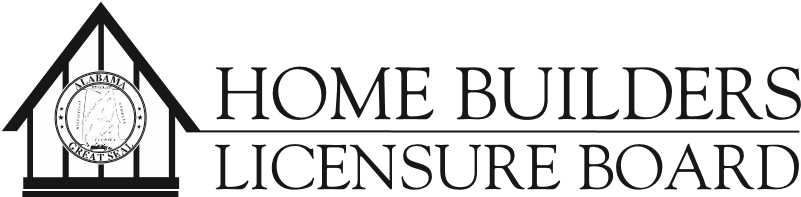 P.O. Box 303605 • Montgomery, Alabama 36130-3605 / Overnight Delivery: 445 Herron Street • Montgomery, Alabama 36104Telephone (334) 242-2230 / Facsimile (334) 263-1397INSTRUCTIONS: Please type or print in ink all information. Copies or facsimile transmissions will not be accepted.  ALL QUESTIONS MUST BE ANSWERED COMPLETELY. Use additional sheets if necessary. Make check, cashier’s check, certified check, or money order for $300.00 ($150.00 license fee plus $150.00 non-refundable application processing fee for an expired license) payable to the Home Builders Licensure Board. The Board does not accept cash or payments by credit card. All fees must be paid before the application will be processed.SECTION 1: APPLICANT INFORMATIONFull Name Social Security Number 		Previous License Number				Year License Expired		 Mailing Address City 	County	State	Zip Business Phone (	)	Cellular Phone (	) Fax (	) 	E-mail Address 	 Check if above information is the same for Physical Address.Physical Street AddressCity	County	State	Zip List any and all business names/trade names you plan to use to perform residential activity:  If you plan to conduct business as a corporation, partnership or limited liability company (LLC), DO NOT COMPLETE THIS FORM.  You must contact the licensure division for the appropriate forms.SECTION 2: APPLICANT BACKGROUND AND BUSINESS HISTORYIF YOU ANSWER “YES” TO ANY OF THE FOLLOWING QUESTIONS, YOU MUST PROVIDE THE REQUESTED DOCUMENTATION AND A FULL EXPLANATION ON A SEPARATE SHEET OF PAPER.☐ Yes   ☐ No   1. Since this license was last active, have you pled guilty or nolo contendere, or been convicted of a felony?☐ Yes   ☐ No   2. Since this license was last active, did you or any company of which you were a partner, officer, member, or manager have any professional or business license revoked or suspended in Alabama or any other state, or have an application for any professional or business license denied in Alabama or any other state? If “YES,” provide a copy of the revocation, suspension, or denial order with your written explanation.☐ Yes   ☐ No   3. Do you, or any entity of which you are the Designated Qualifying Representative, have any outstanding disciplinary                         actions before this Board? If “YES,” provide the name of the homeowner involved: ☐ Yes   ☐ No    4. Since this license was last active, were there any liens filed against yourself, or the work of any company of which you are a partner, officer, member, or manager? If “YES,” provide a copy of the lien filing, and the release of lien if the lien has been released, with your explanation.☐ Yes   ☐ No   5. Since this license was last active, have you, or any company of which you were either a partner, officer, member, or manager been identified by this Board as an unlicensed builder?SECTION 3: BUSINESS-RELATED FINANCIAL INFORMATIONYou must submit documentation provided by your insurance agent or surety stating that your roofers bond has been renewed for the current license year.  A credit card receipt or online confirmation receipt is not acceptable.  The new expiration date must be for December 31st of the current license year.SECTION 4: OATH AND RELEASE FOR INDIVIDUALSI solemnly swear or affirm that I am the person referred to in this application; that the information provided, and the statements made herein and on the attachments hereto are accurate, complete, and true to the best of my knowledge; that the information provided and statements made on all applications continue to be accurate, complete, and true to the best of my knowledge, except as otherwise reported on this application; and further, that if granted a license by the Home Builders Licensure Board, I shall abide by all laws relating to residential home builders and the rules adopted by the Board.☐ Yes   ☐ No         I have read and understood the above statement.I hereby authorize any individual, company, or institution with whom I have been associated to release to the Home Builders Licensure Board all information and records as are necessary to verify or contradict the information provided in this application.☐ Yes   ☐ No         I have read and understood the above statementPrinted Name of Individual ApplicantSignature of Individual Applicant